سباق البالونات الأهداف: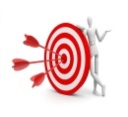 توطيد الروح الجماعية والأهداف المشتركة.بناء تكتل المجموعة.الفئة المستهدَفة:10-18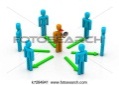 المدة الزمنية: 20 د 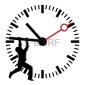 المواد اللازمة: بالونات 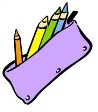 سير الفعالية: 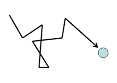 يقوم المرشد بتحديد نقطة بداية ونقطة نهاية للسباق.يقوم المرشد بتقسيم المجموعة إلى أزواج كل زوج يتلقى بالون. على كل زوج أن يضع البالون بينهم وان يحافظوا عليه أن لا يقع. على الأرض اذا وقع البالون على الأرض على الزوج أن يرجعوا إلى نقطة البداية 